Среда 22 апреля.Лепка « Зайчик».Цель: Совершенствовать  умение детей делить комок пластилина на нужное количество частей; при лепке туловища и головы пользоваться приёмом раскатывания глины кругообразными движениями между ладонями, при лепке ушей – приёмами раскатывания палочек и сплющивания. Закреплять умение прочно соединять части предмета, прижимая их к друг другу.Зайчик из пластилина пошагово. Разомните пластилин и скатайте шарики, чтобы впоследствии сделать из них важные части животного. Понадобятся: Один самый большой шарик для туловища пластилинового зайчика; Один шарик поменьше – для головы; 6 шариков для лап и ушей. Для ушей можно сделать шарики побольше, но у зайчика также есть еще и хвостик. Раскатайте шарики для лап, сделав их вытянутыми. Ушки скатайте в морковки. Впоследствии их нужно немного прижать. Сделайте грушевидным туловище. Прикрепите к предварительно вытянутому туловищу голову, добавьте уши, лапы и хвост. Зайчик из пластилина  готов.

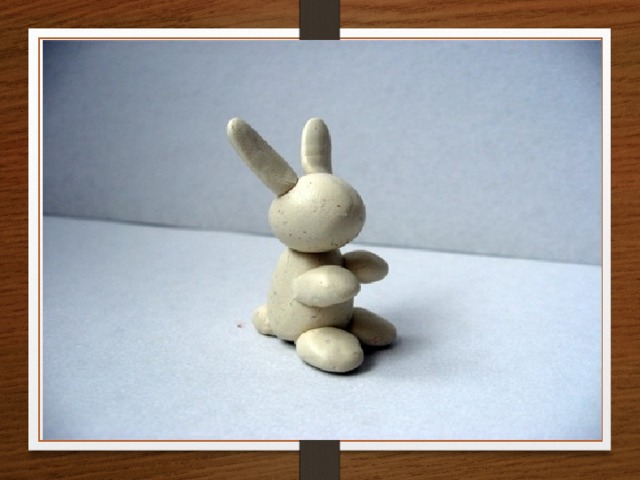 